ПОСТОЯННАЯ  КОМИССИЯ  ПО  ВОПРОСАМ ПЛАНИРОВАНИЯ, БЮДЖЕТА  И  ФИНАНСОВ_______________№_______________на №___________от________________┌						┐ПРОТОКОЛ  заседания комиссии18.01.2018 год 		12-00 ч.                каб. 307Присутствовали:1. Гончарук Оксана Витальевна2. Гапунич Валентин Викторович 3. Звягин Олег АлександровичПриглашенные:СЛУШАЛИ: Информацию заместителя городского головы - директор департамента финансов Одесского городского совета Бедреги С.Н. по корректировкам бюджета города Одессы на 2018 год (письмо департамента финансов № 04-14/32/111 от 18.01.2018 года).Выступили: Гончарук О.В., Звягин О.С.РЕШИЛИ: Информацию принять к сведению.СЛУШАЛИ: Информацию заместителя городского головы - директор департамента финансов Одесского городского совета Бедреги С.Н. по бюджету развития города Одессы на 2018 год.Выступили: Гончарук О.В., Еремица А.Н., Звягин О.С.РЕШИЛИ: Пригласить на следующее заседание комиссии департамент городского хозяйства, управление дорожного хозяйства с проектами Титулов капитальных расходов бюджета развития города Одессы на 2018 годСЛУШАЛИ: Информацию заместителя городского головы - директора департамента финансов Одесского городского совета Бедреги С.Н. по проекту решения «Про внесення змін до рішення Одеської міської ради від 14 грудня 2017 року № 2733-VІІ  «Про бюджет міста Одеси на 2018 рік».Голосовали за данный проект решения:За – единогласно.РЕШИЛИ: Поддержать проект решения «Про внесення змін до рішення Одеської міської ради від 14 грудня 2017 року № 2733-VІІ  «Про бюджет міста Одеси на 2018 рік»  и вынести его на рассмотрение XXIII сессию Одесского городского совета от депутатов – членов постоянной комиссии по вопросам планирования, бюджета и финансов. СЛУШАЛИ: Информацию по проекту решения «Про внесення змін до рішення Одеської міської ради від 14.12.2017 року № 2779-VII «Про встановлення розміру орендної плати на 2018 рік». Голосовали за данный проект решения:За – единогласно.РЕШИЛИ: Поддержать проект решения «Про внесення змін до рішення Одеської міської ради від 14.12.2017 року № 2779-VII «Про встановлення розміру орендної плати на 2018 рік»  и вынести его на рассмотрение XXIII сессию Одесского городского совета от депутатов – членов постоянной комиссии по вопросам планирования, бюджета и финансов. Председатель комиссии	   				О.В.ГончарукГапунич В.В. Звягин О.С.	ОДЕСЬКА 	МІСЬКА РАДА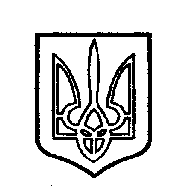 ОДЕССКИЙ ГОРОДСКОЙ СОВЕТ65004, м.Одеса, пл.Думська,165004, г.Одесса, пл.Думская,1БедрегаСветлана Николаевна - заместитель городского головы - директор департамента финансов Одесского городского совета;ЕремицаАлексей Николаевич   - депутат Одесского городского совета;ПоздняковаАнна Ивановна - депутат Одесского городского совета;КорниенкоВладимир Александрович - депутат Одесского городского совета;КисловскийАлексей Вячеславович - депутат Одесского городского совета;ПановБорис Николаевич - начальник управления капитального строительства Одесского городского совета.